RELATÓRIO DE PRESTAÇÃO DE CONTAS  PRÓ-EXTENSÃO INTERNO MODALIDADE PROJETOS – EDITAL 01/2019ENCAMINHAMENTO PRESTAÇÃO DE CONTASDemonstrativo da Execução da Receita e DespesaDataAssinatura do BeneficiárioMatrícula Siape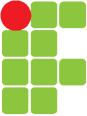 INSTITUTO FEDERAL DE EDUCAÇÃO, CIÊNCIA E TECNOLOGIA DO RIO DE JANEIROPRÓ- REITORIA DE-EXTENSÃOCOORDENAÇÃO GERAL DE PROGRAMAS E PROJETOSNº do Processo 23270.001286/2019-84Nº do Processo 23270.001286/2019-84Nº do Processo 23270.001286/2019-84Nº do Processo 23270.001286/2019-84IDENTIFICAÇÃO DO BENEFICIÁRIOIDENTIFICAÇÃO DO BENEFICIÁRIOIDENTIFICAÇÃO DO BENEFICIÁRIOIDENTIFICAÇÃO DO BENEFICIÁRIOIDENTIFICAÇÃO DO BENEFICIÁRIOIDENTIFICAÇÃO DO BENEFICIÁRIOIDENTIFICAÇÃO DO BENEFICIÁRIOIDENTIFICAÇÃO DO BENEFICIÁRIOIDENTIFICAÇÃO DO BENEFICIÁRIOIDENTIFICAÇÃO DO BENEFICIÁRIOIDENTIFICAÇÃO DO BENEFICIÁRIOIDENTIFICAÇÃO DO BENEFICIÁRIOBeneficiário do Apoio FinanceiroBeneficiário do Apoio FinanceiroBeneficiário do Apoio FinanceiroBeneficiário do Apoio FinanceiroBeneficiário do Apoio FinanceiroBeneficiário do Apoio FinanceiroBeneficiário do Apoio FinanceiroBeneficiário do Apoio FinanceiroBeneficiário do Apoio FinanceiroCPFCPFCPFNome do ProjetoNome do ProjetoNome do ProjetoNome do ProjetoNome do ProjetoNome do ProjetoNome do ProjetoNome do ProjetoNome do ProjetoNome do ProjetoNome do ProjetoNome do ProjetoCampusCampusCampusCampusCampusCampusCampusCampusCampusCampusCampusCampusAluno (s) Bolsista (s)Aluno (s) Bolsista (s)Aluno (s) Bolsista (s)Aluno (s) Bolsista (s)Aluno (s) Bolsista (s)Aluno (s) Bolsista (s)Aluno (s) Bolsista (s)Aluno (s) Bolsista (s)Aluno (s) Bolsista (s)Aluno (s) Bolsista (s)Aluno (s) Bolsista (s)Aluno (s) Bolsista (s)Valor CedidoR$ 1.500,00Valor CedidoR$ 1.500,00Valor CedidoR$ 1.500,00Valor CedidoR$ 1.500,00Valor CedidoR$ 1.500,00Valor CedidoR$ 1.500,00Valor CedidoR$ 1.500,00Valor CedidoR$ 1.500,00Valor CedidoR$ 1.500,00Período para utilização do recurso recebido14/05/2019 a 13/05/2020*Cronograma suspenso conforme o comunicado: https://portal.ifrj.edu.br/sites/default/files/IFRJ/PROEX/comunicado_proex_-_suspensao_cronograma_edital_01-2019_-_14-05-2020_0.pdfPeríodo para utilização do recurso recebido14/05/2019 a 13/05/2020*Cronograma suspenso conforme o comunicado: https://portal.ifrj.edu.br/sites/default/files/IFRJ/PROEX/comunicado_proex_-_suspensao_cronograma_edital_01-2019_-_14-05-2020_0.pdfPeríodo para utilização do recurso recebido14/05/2019 a 13/05/2020*Cronograma suspenso conforme o comunicado: https://portal.ifrj.edu.br/sites/default/files/IFRJ/PROEX/comunicado_proex_-_suspensao_cronograma_edital_01-2019_-_14-05-2020_0.pdfMOVIMENTAÇÃO FINANCEIRA MOVIMENTAÇÃO FINANCEIRA MOVIMENTAÇÃO FINANCEIRA MOVIMENTAÇÃO FINANCEIRA MOVIMENTAÇÃO FINANCEIRA MOVIMENTAÇÃO FINANCEIRA MOVIMENTAÇÃO FINANCEIRA MOVIMENTAÇÃO FINANCEIRA MOVIMENTAÇÃO FINANCEIRA MOVIMENTAÇÃO FINANCEIRA MOVIMENTAÇÃO FINANCEIRA Descrição geral dos itens por NFDescrição geral dos itens por NFDescrição geral dos itens por NFDescrição geral dos itens por NFDescrição geral dos itens por NFNúmero da NFNúmero da NFNome da EmpresaNome da EmpresaNúmero CNPJ/ ReciboData da CompraValor total Total UtilizadoTotal UtilizadoTotal UtilizadoTotal UtilizadoTotal Utilizado------SALDO/ RESÍDUOR$SALDO/ RESÍDUOR$(     ) Em meu poder (se prestação de contas parcial)(     ) Devolvido conforme guia de recolhimento em anexo(     ) Em meu poder (se prestação de contas parcial)(     ) Devolvido conforme guia de recolhimento em anexo(     ) Em meu poder (se prestação de contas parcial)(     ) Devolvido conforme guia de recolhimento em anexo(     ) Em meu poder (se prestação de contas parcial)(     ) Devolvido conforme guia de recolhimento em anexo(     ) Em meu poder (se prestação de contas parcial)(     ) Devolvido conforme guia de recolhimento em anexo(     ) Em meu poder (se prestação de contas parcial)(     ) Devolvido conforme guia de recolhimento em anexo(     ) Em meu poder (se prestação de contas parcial)(     ) Devolvido conforme guia de recolhimento em anexo(     ) Em meu poder (se prestação de contas parcial)(     ) Devolvido conforme guia de recolhimento em anexoJustificativa para os recursos não gastos:Observação: Caso exista devolução de recurso, entrar em contato com o setor financeiro pelo e-mail cofin@ifrj.edu.br para geração GRU. Após pagamento da GRU, encaminhar comprovante do pagamento para CGPP/PROEX (cgpp@ifrj.edu.br).Justificativa para os recursos não gastos:Observação: Caso exista devolução de recurso, entrar em contato com o setor financeiro pelo e-mail cofin@ifrj.edu.br para geração GRU. Após pagamento da GRU, encaminhar comprovante do pagamento para CGPP/PROEX (cgpp@ifrj.edu.br).Justificativa para os recursos não gastos:Observação: Caso exista devolução de recurso, entrar em contato com o setor financeiro pelo e-mail cofin@ifrj.edu.br para geração GRU. Após pagamento da GRU, encaminhar comprovante do pagamento para CGPP/PROEX (cgpp@ifrj.edu.br).Justificativa para os recursos não gastos:Observação: Caso exista devolução de recurso, entrar em contato com o setor financeiro pelo e-mail cofin@ifrj.edu.br para geração GRU. Após pagamento da GRU, encaminhar comprovante do pagamento para CGPP/PROEX (cgpp@ifrj.edu.br).Justificativa para os recursos não gastos:Observação: Caso exista devolução de recurso, entrar em contato com o setor financeiro pelo e-mail cofin@ifrj.edu.br para geração GRU. Após pagamento da GRU, encaminhar comprovante do pagamento para CGPP/PROEX (cgpp@ifrj.edu.br).Justificativa para os recursos não gastos:Observação: Caso exista devolução de recurso, entrar em contato com o setor financeiro pelo e-mail cofin@ifrj.edu.br para geração GRU. Após pagamento da GRU, encaminhar comprovante do pagamento para CGPP/PROEX (cgpp@ifrj.edu.br).Justificativa para os recursos não gastos:Observação: Caso exista devolução de recurso, entrar em contato com o setor financeiro pelo e-mail cofin@ifrj.edu.br para geração GRU. Após pagamento da GRU, encaminhar comprovante do pagamento para CGPP/PROEX (cgpp@ifrj.edu.br).Justificativa para os recursos não gastos:Observação: Caso exista devolução de recurso, entrar em contato com o setor financeiro pelo e-mail cofin@ifrj.edu.br para geração GRU. Após pagamento da GRU, encaminhar comprovante do pagamento para CGPP/PROEX (cgpp@ifrj.edu.br).Justificativa para os recursos não gastos:Observação: Caso exista devolução de recurso, entrar em contato com o setor financeiro pelo e-mail cofin@ifrj.edu.br para geração GRU. Após pagamento da GRU, encaminhar comprovante do pagamento para CGPP/PROEX (cgpp@ifrj.edu.br).Justificativa para os recursos não gastos:Observação: Caso exista devolução de recurso, entrar em contato com o setor financeiro pelo e-mail cofin@ifrj.edu.br para geração GRU. Após pagamento da GRU, encaminhar comprovante do pagamento para CGPP/PROEX (cgpp@ifrj.edu.br).Justificativa para os recursos não gastos:Observação: Caso exista devolução de recurso, entrar em contato com o setor financeiro pelo e-mail cofin@ifrj.edu.br para geração GRU. Após pagamento da GRU, encaminhar comprovante do pagamento para CGPP/PROEX (cgpp@ifrj.edu.br).DECLARAÇÃO DO BENEFICIÁRIODECLARAÇÃO DO BENEFICIÁRIODECLARAÇÃO DO BENEFICIÁRIODECLARAÇÃO DO BENEFICIÁRIODECLARAÇÃO DO BENEFICIÁRIODECLARAÇÃO DO BENEFICIÁRIODECLARAÇÃO DO BENEFICIÁRIODECLARAÇÃO DO BENEFICIÁRIODECLARAÇÃO DO BENEFICIÁRIODECLARAÇÃO DO BENEFICIÁRIODECLARAÇÃO DO BENEFICIÁRIODeclaro que a aplicação dos recursos recebidos foi realizada de acordo com o Edital nº 01/2019 - Programa Institucional de Incentivo às Atividades de Extensão – Pró-extensão, responsabilizando-me pelas informações contidas nessa prestação de contas, bem como pela autenticidade das notas e comprovantes anexados (anexar comprovação das despesas em um único arquivo e encaminhar a Coordenação Geral de Programas e Projetos/PROEX).Declaro que a aplicação dos recursos recebidos foi realizada de acordo com o Edital nº 01/2019 - Programa Institucional de Incentivo às Atividades de Extensão – Pró-extensão, responsabilizando-me pelas informações contidas nessa prestação de contas, bem como pela autenticidade das notas e comprovantes anexados (anexar comprovação das despesas em um único arquivo e encaminhar a Coordenação Geral de Programas e Projetos/PROEX).Declaro que a aplicação dos recursos recebidos foi realizada de acordo com o Edital nº 01/2019 - Programa Institucional de Incentivo às Atividades de Extensão – Pró-extensão, responsabilizando-me pelas informações contidas nessa prestação de contas, bem como pela autenticidade das notas e comprovantes anexados (anexar comprovação das despesas em um único arquivo e encaminhar a Coordenação Geral de Programas e Projetos/PROEX).Declaro que a aplicação dos recursos recebidos foi realizada de acordo com o Edital nº 01/2019 - Programa Institucional de Incentivo às Atividades de Extensão – Pró-extensão, responsabilizando-me pelas informações contidas nessa prestação de contas, bem como pela autenticidade das notas e comprovantes anexados (anexar comprovação das despesas em um único arquivo e encaminhar a Coordenação Geral de Programas e Projetos/PROEX).Declaro que a aplicação dos recursos recebidos foi realizada de acordo com o Edital nº 01/2019 - Programa Institucional de Incentivo às Atividades de Extensão – Pró-extensão, responsabilizando-me pelas informações contidas nessa prestação de contas, bem como pela autenticidade das notas e comprovantes anexados (anexar comprovação das despesas em um único arquivo e encaminhar a Coordenação Geral de Programas e Projetos/PROEX).Declaro que a aplicação dos recursos recebidos foi realizada de acordo com o Edital nº 01/2019 - Programa Institucional de Incentivo às Atividades de Extensão – Pró-extensão, responsabilizando-me pelas informações contidas nessa prestação de contas, bem como pela autenticidade das notas e comprovantes anexados (anexar comprovação das despesas em um único arquivo e encaminhar a Coordenação Geral de Programas e Projetos/PROEX).Declaro que a aplicação dos recursos recebidos foi realizada de acordo com o Edital nº 01/2019 - Programa Institucional de Incentivo às Atividades de Extensão – Pró-extensão, responsabilizando-me pelas informações contidas nessa prestação de contas, bem como pela autenticidade das notas e comprovantes anexados (anexar comprovação das despesas em um único arquivo e encaminhar a Coordenação Geral de Programas e Projetos/PROEX).Declaro que a aplicação dos recursos recebidos foi realizada de acordo com o Edital nº 01/2019 - Programa Institucional de Incentivo às Atividades de Extensão – Pró-extensão, responsabilizando-me pelas informações contidas nessa prestação de contas, bem como pela autenticidade das notas e comprovantes anexados (anexar comprovação das despesas em um único arquivo e encaminhar a Coordenação Geral de Programas e Projetos/PROEX).Declaro que a aplicação dos recursos recebidos foi realizada de acordo com o Edital nº 01/2019 - Programa Institucional de Incentivo às Atividades de Extensão – Pró-extensão, responsabilizando-me pelas informações contidas nessa prestação de contas, bem como pela autenticidade das notas e comprovantes anexados (anexar comprovação das despesas em um único arquivo e encaminhar a Coordenação Geral de Programas e Projetos/PROEX).Declaro que a aplicação dos recursos recebidos foi realizada de acordo com o Edital nº 01/2019 - Programa Institucional de Incentivo às Atividades de Extensão – Pró-extensão, responsabilizando-me pelas informações contidas nessa prestação de contas, bem como pela autenticidade das notas e comprovantes anexados (anexar comprovação das despesas em um único arquivo e encaminhar a Coordenação Geral de Programas e Projetos/PROEX).Declaro que a aplicação dos recursos recebidos foi realizada de acordo com o Edital nº 01/2019 - Programa Institucional de Incentivo às Atividades de Extensão – Pró-extensão, responsabilizando-me pelas informações contidas nessa prestação de contas, bem como pela autenticidade das notas e comprovantes anexados (anexar comprovação das despesas em um único arquivo e encaminhar a Coordenação Geral de Programas e Projetos/PROEX).OBSERVAÇÕESOBSERVAÇÕESOBSERVAÇÕESOBSERVAÇÕESOBSERVAÇÕESOBSERVAÇÕESOBSERVAÇÕESOBSERVAÇÕESOBSERVAÇÕESOBSERVAÇÕESOBSERVAÇÕES